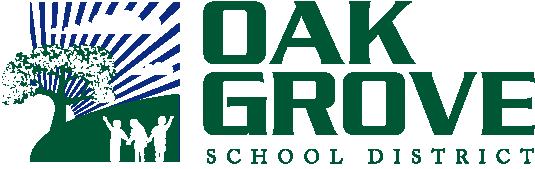 OAK GROVE SCHOOL DISTRICTLADDER AND SCAFFOLD SAFETY PLANLadder & Scaffold Safety Falls from ladders and scaffolds can result in serious injury or death. Falls from a higher elevation account for approximately 10% of workplace fatalities and 5.2% of nonfatal workplace injuries Ladder Safety Guidelines • Inspect the ladder for defects such as broken rungs or cleats. Position the ladder so that all of its feet are on the floor and that the spreader/safety latches are locked in place. Never use a ladder for skids, braces, or walk boards or for any other purpose other than climbing. Keep both feet on the ladder rungs at all times. Do not place one foot on a piece of equipment. Make sure you’re facing the ladder when you’re working from it. If you must work backwards from a ladder, a safety harness is necessary. Only one person on a ladder at all times. Never use metal ladders near electric lines. Never stand on the platform or top of a stepladder. Do not place tools or materials on steps of the platform. Have another person hold the ladder or tie it off if it is over 8 feet high. Never climb on chairs or desks to complete overhead tasks. Get a ladder! Scaffold Safety Guidelines Scaffolds must have firm footing or anchorage to support the intended load. Use a competent or trained person to erect, move, dismantle or alter. Standard guardrails are required at 4 and 6 feet. Replace or repair any damaged parts immediately. All planking should be scaffold grade and should be overlapped 12 inches and secured. Do not allow materials to accumulate that could cause a trip or fall. Do not work on scaffolds during high winds or storms. Do not work on scaffolds in slippery conditions. Fall protection gear is designed to catch a worker in the case of a fall and prevent that worker from striking the ground or other objects. There are many different types of fall protection devices, which are designed for different jobs and situations. When doing elevated work, wearing fall protection gear and tying off can prevent a fall that could result in serious injury or death. Many of these devices are comfortable, inexpensive, and pose very little inconvenience to your work procedures. The time you take to wear the gear and tie off properly can save your life!Guidelines: Scaffolding is an important facet of the construction industry, knowledge and good judgment are imperative in the placement, selection, and grade of materials used in erecting scaffolding.A Types1. Tubular welded frame2. Form scaffolding3. Mobile manually propelled4. Two-point suspension5. Ladder type platforms6. Elevated work platforms7. Self-propelled elevating work platformsB. HandrailAll scaffolding shall include:1. Rail at 42 inches of 2 x 4 lumber, 3/8 cable or metal equivalent.2. Mid-rail, same strength requirements as above.3. Top and mid-rail are to be capable of withstanding 200 pounds of applied force as though a body mass were propelled against them, and 25 pounds per foot of force in all directions against other rails and members.4. Post support at minimum 8-foot centers of restricting rail. Deflection from specified loads shall not be more than 3 inches.5. Toe boards to prevent material, tools, or other items from falling from the scaffold will be a minimum of 3/4 x 4 inches. They are considered an integral part of the handrail system, and are included in the general term handrail unless specifically omitted by a notation.C. Braces1. Must be x type. Standard parts of tubular scaffold assembly must be in place on both sides of each section, exceptions are the top inside of mason’s scaffold until the sources are at the level of the top deck.2. Diagonal wood braces will be fastened to each post at the top and bottom.3. Diagonal spreader braces must be in place at each third section of height as tubular metal scaffold assembly progresses.D. Scaffold planks1. Company standards for scaffold planks are two-inch x 10-inch scaffold-grade 1,500 pounds f.s. (fiber stress grade) or laminated material. Lengths are eight-foot, ten-foot and sixteen-foot.2. Scaffold plank support will not exceed eight-foot centers.3. Scaffold planks must be secured or fastened to supports on all types (except metal scaffold frame units, if used). Planks must overlap 12 inches in continuing runs. All planks must overhang the bearing by at least 6 inches and not more than 12 inches. Maximum loading on each eight-E. All other scaffolds are to have a four to one safety factor of the intended load.F. Sills are required on soft ground, grating, or other similar base surface.G. Base plates are available for scaffold legs on solid ground.H. Screw-type levelers are used for irregular base surface and increment height adjustment.I. Scaffold erection will be directed by a competent person familiar with and trained in scaffold erection, who shall be responsible for safety and compliance of the procedures herein and with OSHA 29 CFR 1926.451 subpart l.J. Scaffold erection must start level, and a plumb condition shall be maintained.K. Metal scaffold legs shall be pinned at each joint as scaffold erection progresses.L. Scaffold assemblies or towers must be secured to the adjacent structure or by a guy cable at minimum of 30 feet horizontally and 26 feet vertically.M. Electrical power source proximity.1. All scaffolds will be insulated from contact and ground potential from all power lines or other electrical current carriers.N. Scaffolds and work decks above other work or travel areas will be screened or paneled between handrails and toe boards.O. Scaffolds will have overhead protection from all work above, two-inch planks or equivalent materials must be used.P. Scaffold decks will be fully planked.Q. Ladders or other safe equivalent shall be provided for access from above or below, to scaffold work area.R. Damaged planks, ladders or scaffold units will be repaired before use, or discarded if repairs cannot be done.S. If conditions for installing standard handrail are impractical, the designated person may elect to use a catenary cable or individual lifelines. Workers will connect to these with the lanyard of their safety belt.T. Tubular welded frame units.1. All basic standards apply.2. Do not mix "brands" of scaffolds.U. Form scaffolds.1. All basic standards apply.2. Must be designed and engineered by a competent person and approved by the project engineer.V. Mobile scaffolds - manually propelled.Scissor lifts, including those with platforms that extend beyond the equipment's wheelbase, do not fall within the ANSI definition of aerial lifts. Therefore, scissor lifts are not considered to be a type of aerial lift. While there are no OSHA provisions that specifically address scissor lifts, they do meet the definition of a scaffold.1. Maximum height shall be four times the narrowest base measurement. Outriggers may be added to increase the height. Casters must be designed for the scaffold and the load, and shall be locked when not in motion. Mechanical scissor-type units will be locked or blocked at each location of use.2. Insure that all bracing, as required by standards, is on scaffolds.3. Persons will not ride the unit unless:a. The floor is within three degrees of level.b. The floor is free of holes and obstructions.c. Persons are secured, tools are lowered or laid on the deck.d. Persons sit down on the deck.e. Movement force is applied at the base of the unit.4. Standard deck, handrails, mid-rail, and toe boards are required.W. Mobile elevated work platforms1. All persons designated to work on these units will be instructed in the operation of the controls by the site supervisor, manager or other designated person.2. All units are load rated and will not be loaded with persons, tools, and equipment that will exceed the rated capacity.3. All units are equipped with standard handrail and toe boards that are adequate protection for those on the platform. Personal tie-off is necessary only if a rail must be removed to accommodate a location.4. Outriggers, if provided for stability, to prevent overturning at a raised position, must be used.5. The unit will be blocked or braked, and if provided, the outriggers will be set, before raising or loading the unit.Training – The Manager of Maintenance and Operations is responsible for annual training. Maintenance and Operations employees will be trained annually on ladder and scaffolding safety. Employees will be trained as needed on the scissor lift.Approved by the Oak Grove School District Safety Committee on October 20, 2015. The plan was reviewed and updated on August 2017, August 2018 and June 2019.SupervisorDepartmentContact NumberJames MorenoMaintenance and Operations408-227-8300ext100343Van NguyenCustodians and Transportation408-227-8300 